※　この申込書とともに、募集案内に記載している「意見テーマ」①～③のうちから一つを選び、800字程度の意見書にまとめ、併せてご提出ください。※　応募書類は返却いたしません。また、応募書類に記載された個人情報は、神奈川県美しい環境づくり推進協議会の委員の選考のみに使用し、個人情報の保護に関する法律の規定に基づき適正に取り扱います。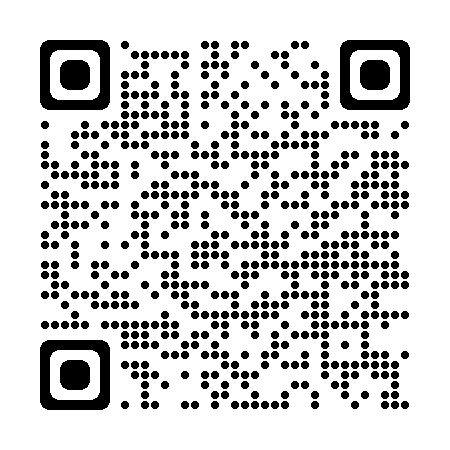 （ふりがな）氏　　　名（　　　　　　　　　　　　　　　　　　　　　　　　　）性　　　別（　　）男性　　（　　）女性年　　　齢　　　　　　　　　歳　（令和５年４月１日現在）住　　　所〒職　　　業勤務先又は在学先の所在地・名称（住所が県外の方のみご記入ください）〒（名称）電話番号（　　　　　）　　　　　　－ＦＡＸ番号（　　　　　）　　　　　　－メールアドレス応募の動機、目的確 認 事 項（記載事項にあてはまらないことをご確認いただき、（　）内に○をつけてください。）（　　）私は以下の事項に該当しません。・神奈川県職員・神奈川県職員であった者・神奈川県議会議員・神奈川県の附属機関の委員及び懇話会・協議会等の構成員　※該当する場合はご応募いただけません。